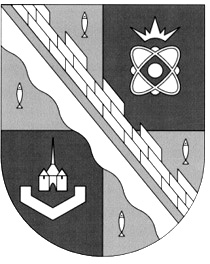                            администрация МУНИЦИПАЛЬНОГО ОБРАЗОВАНИЯ                                             СОСНОВОБОРСКИЙ ГОРОДСКОЙ ОКРУГ  ЛЕНИНГРАДСКОЙ ОБЛАСТИ                             постановление                                                     от 01/07/2024 № 1590                                                       О внесении изменений в постановление администрации Сосновоборского городского округа от 19.01.2023 № 101 «Об утверждении административного регламента по предоставлению муниципальной услуги «Предоставление объектов муниципального нежилого фонда во временное владение и (или) пользование без проведения торгов»В соответствии с распоряжением Правительства Ленинградской области от 19.04.2024 № 191-р «О внесении изменений в распоряжение Правительства Ленинградской области от 28.12.2015 № 585-р», администрация Сосновоборского городского округа                                п о с т а н о в л я е т:1. Утвердить прилагаемые изменения, которые вносятся в административный регламент по предоставлению муниципальной услуги «Предоставление объектов муниципального нежилого фонда во временное владение и (или) пользование без проведения торгов», утвержденный постановлением администрации Сосновоборского городского округа от 19.01.2023 № 101.2. Общему отделу администрации обнародовать настоящее постановление на электронном сайте городской газеты «Маяк». 3. Отделу по связям с общественностью (пресс-центр) комитета по общественной безопасности и информации разместить настоящее постановление на официальном сайте Сосновоборского городского округа. 4. Настоящее постановление вступает в силу со дня официального обнародования.5. Контроль за исполнением настоящего постановления оставляю за собой.Первый заместитель главы администрацииСосновоборского городского округа                                                                          С.Г. ЛютиковИсп. Беляева Юлия Анатольевна (КУМИ)Тел. (81369)29073 БОСОГЛАСОВАНО: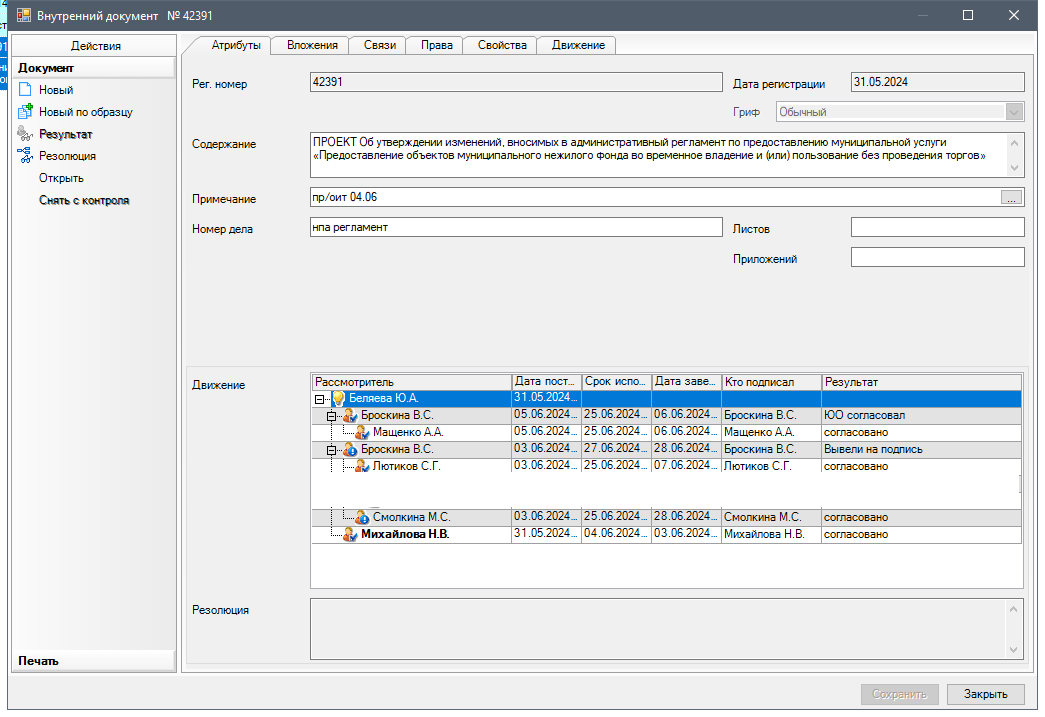 Рассылка:КУМИ, ОЭР, Прокуратура, пресс-центрУТВЕРЖДЕНЫпостановлением администрации Сосновоборского городского округа от  01/07/2024 № 1590(Приложение)Изменения, которые вносятся в административный регламент по предоставлению муниципальной услуги «Предоставление объектов муниципального нежилого фонда во временное владение и (или) пользование без проведения торгов»1. Пункт 2.3. изложить в следующей редакции:«2.3. Заявление на получение муниципальной услуги с комплектом документов принимается:1) при личной явке:в филиалах, отделах, удаленных рабочих местах ГБУ ЛО «МФЦ»;2) без личной явки:в электронной форме через личный кабинет заявителя на ПГУ ЛО/ЕПГУ.Заявитель может записаться на прием для подачи заявления о предоставлении услуги следующими способами:1) посредством ПГУ ЛО/ЕПГ, МФЦ;2) посредством МФЦ (при технической реализации), МФЦ;3) по телефону МФЦ.Для записи заявитель выбирает любую свободную для приема дату и время в пределах установленного МФЦ графика приема заявителей.»2. Пункт 2.4. изложить в следующей редакции:«2.4. Результатом предоставления муниципальной услуги является:- направление заявителю подписанных 2 (двух) экземпляров договора о передаче имущества казны муниципального образования в аренду, безвозмездное пользование, доверительное управление без проведения торгов (далее – документы, выдаваемые по результатам оказания муниципальной услуги);- принятие решения об отказе в предоставлении муниципальной услуги.Результат предоставления муниципальной услуги предоставляется:1) - при личной явке:- в филиалах, отделах, удаленных рабочих местах МФЦ;2) без личной явки:- посредством ПГУ ЛО/ЕПГУ (при технической реализации);- почтовым отправлением.»3. 2.7. изложить в следующей редакции:«2.7. Исчерпывающий перечень документов, необходимых в соответствии с законодательными или иными нормативными правовыми актами для предоставления муниципальной услуги, подлежащих представлению заявителем:- заявление о предоставлении  в аренду (безвозмездное пользование, доверительное управление) объекта нежилого фонда (Приложение к административному регламенту).Заявление заполняется при помощи технических средств или от руки разборчиво (печатными буквами). При обращении на ЕПГУ/ПГУ ЛО заявление заполняется заявителем собственноручно. При обращении в ГБУ ЛО «МФЦ» заявление заполняется специалистом ГБУ ЛО «МФЦ».»4. Пункт 2.14. изложить в следующей редакции:«2.14. Срок регистрации заявления о предоставлении муниципальной услуги составляет:- при направлении заявления на бумажном носителе из МФЦ в Администрацию (при наличии соглашения) - в день поступления запроса в Администрацию;- при направлении заявления в форме электронного документа посредством ЕПГУ или ПГУ ЛО (при наличии технической возможности) - в день поступления запроса на ЕПГУ или ПГУ ЛО или на следующий рабочий день (в случае направления документов в нерабочее время, в выходные, праздничные дни).»5. Пункт 2.15.1. изложить в следующей редакции:«2.15.1. Предоставление муниципальной услуги осуществляется в специально выделенных для этих целей помещениях МФЦ.»6. Пункт 2.15.4. изложить в следующей редакции:«2.15.4. Здание (помещение) оборудуется информационной табличкой (вывеской), содержащей полное наименование МФЦ, а также информацию о режиме работы.»7. Пункт 2.15.7. изложить в следующей редакции:«2.15.7. При необходимости работником МФЦ инвалиду оказывается помощь в преодолении барьеров, мешающих получению им услуг наравне с другими лицами.»8. Пункт 2.15.14. исключить.9. Пункт 2.16.3. изложить в следующей редакции:«2.16.3. Показатели качества муниципальной услуги:1) соблюдение срока предоставления муниципальной услуги;2) соблюдение времени ожидания в очереди при подаче запроса и получении результата;3) осуществление не более одного обращения заявителя к работникам МФЦ при подаче документов на получение муниципальной услуги и не более одного обращения при получении результата в МФЦ;4) отсутствие жалоб на действия или бездействие должностных лиц Администрации, поданных в установленном порядке.»10. Приложение к административному регламенту изложить в следующей редакции:«Приложение к административному регламентуФорма заявления о предоставлении объекта муниципального имущества в пользованиеДля юридического лица			Главе Сосновоборского городского округа ________________________________________ от _____________________________________, (должность и Ф.И.О. представителя юридического лица полностью)находящегося по адресу: __________________________________,(указывается юридический и почтовый адрес)ОГРН ______________________________,ИНН_______________КПП______________,тел. _____________ факс _________________,адрес электронной почты:_______________                                      (в случае наличия)Для индивидуального предпринимателя	Главе Сосновоборского городского округа _______________________________________ от _____________________________________, (Ф.И.О. физического лица полностью),проживающего (зарегистрированного) по адресу: ______________________________________, ОГРН ________________________________,ИНН__________________________________,ОГРН указывается физическими лицами, зарегистрированными в качестве индивидуальных предпринимателейПаспорт ______________________________________________________________________(серия, номер, дата и место выдачи)тел. _____________ факс _________________,                               (в случае наличия)адрес электронной почты:_______________                                      (в случае наличия)ЗАЯВЛЕНИЕ    Прошу  предоставить  в аренду, безвозмездное пользование, доверительное управление  (ненужное  зачеркнуть)  объект нежилого фонда, расположенный по адресу:_____________________________________________________________________                    (указать адрес конкретного объекта)Общей площадью ________ кв. м, этажность _________ сроком на_____________________________________________________________________для использования под_____________________________________________________________________Реквизиты заявителя:_____________________________________________________________________Местонахождение:_____________________________________________________________________(для юридических лиц)Адрес регистрации:_____________________________________________________________________(для физических лиц)Адрес фактического проживания:_____________________________________________________________________(для физических лиц)Паспорт: серия _____, номер ______, выданный "__" ____________ г.(для физических лиц, в том числе индивидуальных предпринимателей)Банковские реквизиты(для юридических лиц, индивидуальных предпринимателей):ИНН ____________________, р/с _____________________________________________в _____________________________________________________________________Руководитель(для юридических лиц, индивидуальных предпринимателей)___________________ телефоны, факс: ________________________(должность, Ф.И.О.)Заключить договор аренды , безвозмездного пользования, доверительного управления (ненужное зачеркнуть) на условиях, содержащихся в примерной форме договора   аренды   объекта   нежилого  фонда,  утвержденной  муниципальным правовым актом администрации Сосновоборского городского округа, согласен.Комплект документов с описью.М.П.Результат рассмотрения заявления прошу:выдать на руки в администрациивыдать на руки в МФЦнаправить по почтенаправить в электронной форме в личный кабинет на ПГУ ЛО /ЕПГУ»